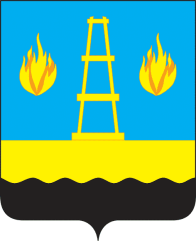 АДМИНИСТРАЦИЯ
городского округа Отрадный
Самарской областиПОСТАНОВЛЕНИЕ  От  27.02.2018   №   212О внесении изменений в муниципальную программу «Благоустройство территории городского округа Отрадный Самарской области на 2016-2018 годы»В целях обеспечения эффективности и результативности расходования бюджетных средств в 2018 году путем отражения обозначенных расходных обязательств в рамках муниципальной программы Администрация городского округа ПОСТАНОВЛЯЕТ:1. Внести в муниципальную программу «Благоустройство территории городского округа Отрадный Самарской области на 2016-2018 годы», утвержденную постановлением Администрации городского округа Отрадный Самарской области от 11.08.2015 №1238, (далее - Программа) следующие изменения:1.1. В паспорте Программы: 1.1.1. Раздел «Объемы и источники финансирования программных мероприятий» изложить в новой редакции:1.1.2.  Раздел 3 «Целевые показатели Программы» дополнить строкой 1.10  следующего содержания:1.2. Раздел 5 Программы «Обоснование ресурсного обеспечения программы» изложить в новой редакции:          «Общий объем финансирования Программы на 2016-2018 гг. составляет  203137,64 тыс.рублей,  в том числе:2016 год – 61 918,37 тыс.руб.2017 год – 67 397,22  тыс.руб.2018 год –73 822,0 тыс.руб., в том числе средства благотворительных пожертвований - 226,68 тыс.руб.Заказчиком Программы является Администрация городского округа Отрадный. Финансирование Программы осуществляется за счет местного бюджета. При включении дополнительных мероприятий в рамках областных программ возможно финансирование из областного бюджета. Планируемые объемы финансирования на реализацию мероприятий на 2016 - 2018 годы могут быть уточнены при формировании бюджета города на соответствующий финансовый год.»1.3.  В Приложении 1 к Программе  раздел «2018 год» исключить.  1.4. В Приложении 2 к Программе раздел «2018 год» изложить в новой редакции:1.5. В Приложении 3 к Программе раздел «2018 год» изложить в новой редакции:1.6. Приложение 4 к Программе изложить в новой редакции согласно Приложению  к настоящему постановлению.1.7. В Приложение 5 к Программе добавить строку 41 следующего содержания:2. Опубликовать настоящее постановление  в газете «Рабочая трибуна» и разместить на официальном сайте органов местного самоуправления  городского округа Отрадный в сети Интернет.Глава городского округа Отрадный                                                   А.В.Бугаков              Самарской областиПЕРЕЧЕНЬмероприятий муниципальной программы«ОБЪЕМЫ И ИСТОЧНИКИ ФИНАНСИРОВАНИЯ ПРОГРАММНЫХ МЕРОПРИЯТИЙОбщий объем финансирования Программы составляет: в 2016 – 2018 годах – 203137,59 тыс.рублей,  в том числе:Бюджет городского округа:2016 год  –  61 918,37 тыс.руб.2017 год  – 67 397,22 тыс.руб.2018 год  – 72 038,68 тыс.руб., в том числе средства благотворительных пожертвований-226,68 тыс.руб.; Областной бюджет:2016 год - 0 тыс.руб.;2017год - 0 тыс.руб.;2018год – 1 783,32 тыс.руб.;Средства  местного бюджета – 201 354,27 тыс. руб., средства областного бюджета – 1 783,32 тыс. руб.Объемы финансирования, предусмотренные настоящей Программой, носят ориентировочный характер и подлежат ежегодной корректировке в соответствии с решением Думы городского округа Отрадный «Об утверждении бюджета на соответствующий год»«1.10.Устройство водяных колодцев  к жилым домам № 19, 19А по ул. З. Космодемьянскойшт.022»«2018 год«2018 год«2018 год«2018 год1.Опиловка аварийных и сухостойных деревьев на внутриквартальных территориях1500,00Управление ЖКХ и ОН2.Опиловка аварийных и сухостойных деревьев на территориях образовательных детских учреждений200,00Управление по социальной политике(исполнитель МАУ «ЦМТО»)3.Проведение конкурса по благоустройству110,00Управление ЖКХ и ОН4.Завоз грунта200,00Управление ЖКХ и ОН5.Уличное освещение16000,00Управление ЖКХ и ОН6.Закупка электротехнических материалов1000,00Управление ЖКХ и ОН7.Установка ворот на кладбище «Южное»60,00Управление ЖКХ и ОН8.Выполнение работ по содержанию кладбищ городского округа Отрадный1449,00Управление ЖКХ и ОН9.Приобретение и посадка однолетней цветочной рассады850,00Управление ЖКХ и ОН10.Водолазное обследование дна реки100,00Управление ЖКХ и ОН11.Приобретение техники для содержания городской территории 13125,00КУМИ12.Ремонт покрытия технических помещений фонтана683,0УКС13.Устройство газона по ул. Первомайская (от техникума до пер. Первомайский) 3000,0УКС14.Реализация проекта «Зеленый остров»2040,0(в том числе средства благотворительных пожертвований-226,68 тыс.руб.)УКС15.Устройство водяных колодцев  к жилым домам № 19, 19А по ул. З. Космодемьянской280,0УКСИТОГО:40 597,0»«2018 год«2018 год«2018 год«2018 год1.Субсидия в целях финансового обеспечения затрат в связи с выполнением  работ по содержанию и ремонту автомобильных дорог местного значения и элементов благоустройства территории городского округа19250,0Управление ЖКХ и ОН2.Субсидия в целях финансового обеспечения затрат в связи с выполнением работ по обустройству и содержанию места массового отдыха на водных объектах в районе Детского Оздоровительного Лагеря «Остров детства»475,00Управление ЖКХ и ОН3.Субсидия в целях финансового обеспечения затрат в связи с оказанием услуг населению сектора  индивидуальной застройки городского округа Отрадный по сбору, транспортированию на места складирования и сдачи на объект размещения твердых коммунальных отходов и крупногабаритного мусора8000,00Управление ЖКХ и ОН4.Субсидия в целях финансового обеспечения затрат в связи с выполнением работ по содержанию и ремонту фонтана400,00Управление ЖКХ и ОН5.Субсидия в целях финансового обеспечения затрат в связи с выполнением работ по содержанию и ремонту зеленых насаждений5100,00Управление ЖКХ и ОНИТОГО:33 225,0»«41 Количество обустроенных водяных колодцевКоличество обустроенных водяных колодцевАкты о приемке выполненных работ»№ п/пНаименование цели, задачи,  мероприятияОтветственные исполнители, соисполнителиОтветственные исполнители, соисполнителиСрок реализацииСрок реализацииОбъем финансирования, тыс. руб.Объем финансирования, тыс. руб.Объем финансирования, тыс. руб.Объем финансирования, тыс. руб.Объем финансирования, тыс. руб.Показатель (индикатор), характеризующий выполнение соответствующего мероприятия (мероприятий), ожидаемый результат реализации мероприятийПоказатель (индикатор), характеризующий выполнение соответствующего мероприятия (мероприятий), ожидаемый результат реализации мероприятийПоказатель (индикатор), характеризующий выполнение соответствующего мероприятия (мероприятий), ожидаемый результат реализации мероприятий№ п/пНаименование цели, задачи,  мероприятияОтветственные исполнители, соисполнителиОтветственные исполнители, соисполнителиСрок реализацииСрок реализации2017 год2018 год2018 год2018 годВсегоПоказатель (индикатор), характеризующий выполнение соответствующего мероприятия (мероприятий), ожидаемый результат реализации мероприятийПоказатель (индикатор), характеризующий выполнение соответствующего мероприятия (мероприятий), ожидаемый результат реализации мероприятийПоказатель (индикатор), характеризующий выполнение соответствующего мероприятия (мероприятий), ожидаемый результат реализации мероприятийЦель: Создание наиболее благоприятной и комфортной среды жизнедеятельности граждан на территории городского округаЦель: Создание наиболее благоприятной и комфортной среды жизнедеятельности граждан на территории городского округаЦель: Создание наиболее благоприятной и комфортной среды жизнедеятельности граждан на территории городского округаЦель: Создание наиболее благоприятной и комфортной среды жизнедеятельности граждан на территории городского округаЦель: Создание наиболее благоприятной и комфортной среды жизнедеятельности граждан на территории городского округаЦель: Создание наиболее благоприятной и комфортной среды жизнедеятельности граждан на территории городского округаЦель: Создание наиболее благоприятной и комфортной среды жизнедеятельности граждан на территории городского округаЦель: Создание наиболее благоприятной и комфортной среды жизнедеятельности граждан на территории городского округаЦель: Создание наиболее благоприятной и комфортной среды жизнедеятельности граждан на территории городского округаЦель: Создание наиболее благоприятной и комфортной среды жизнедеятельности граждан на территории городского округаЦель: Создание наиболее благоприятной и комфортной среды жизнедеятельности граждан на территории городского округаЦель: Создание наиболее благоприятной и комфортной среды жизнедеятельности граждан на территории городского округаЦель: Создание наиболее благоприятной и комфортной среды жизнедеятельности граждан на территории городского округа1Задача 1: Приведение в качественное состояние внутриквартальных дорог (проездов), дворовых территорийЗадача 1: Приведение в качественное состояние внутриквартальных дорог (проездов), дворовых территорийЗадача 1: Приведение в качественное состояние внутриквартальных дорог (проездов), дворовых территорийЗадача 1: Приведение в качественное состояние внутриквартальных дорог (проездов), дворовых территорийЗадача 1: Приведение в качественное состояние внутриквартальных дорог (проездов), дворовых территорийЗадача 1: Приведение в качественное состояние внутриквартальных дорог (проездов), дворовых территорийЗадача 1: Приведение в качественное состояние внутриквартальных дорог (проездов), дворовых территорийЗадача 1: Приведение в качественное состояние внутриквартальных дорог (проездов), дворовых территорийЗадача 1: Приведение в качественное состояние внутриквартальных дорог (проездов), дворовых территорийЗадача 1: Приведение в качественное состояние внутриквартальных дорог (проездов), дворовых территорийЗадача 1: Приведение в качественное состояние внутриквартальных дорог (проездов), дворовых территорийЗадача 1: Приведение в качественное состояние внутриквартальных дорог (проездов), дворовых территорийЗадача 1: Приведение в качественное состояние внутриквартальных дорог (проездов), дворовых территорий1.1Устройство парковочных площадок, пешеходных дорожек и бельевых площадокУКСУКС2017-2018 годы2017-2018 годы2806,622806,622806,62Количество построенных парковочных площадок, пешеходных дорожек, бельевых площадок на внутриквартальных территориях города, ед.Площадь отремонтированных парковочных площадок, пешеходных дорожек и бельевых  площадок, кв.м.Количество построенных парковочных площадок, пешеходных дорожек, бельевых площадок на внутриквартальных территориях города, ед.Площадь отремонтированных парковочных площадок, пешеходных дорожек и бельевых  площадок, кв.м.1.2.Ремонт (расширение) внутриквартальных дорогУКСУКС2017-2018 годы2017-2018 годы3317,743317,743317,74Количество  дворов, в которых отремонтированы внутриквартальные дороги, ед.Площадь отремонтированных внутриквартальных дорог, кв.м.Количество  дворов, в которых отремонтированы внутриквартальные дороги, ед.Площадь отремонтированных внутриквартальных дорог, кв.м.1.3.Устройство уличного освещенияУКСУКС2017-2018 годы2017-2018 годы1503,671503,671503,67Количество дворов,                    в которых выполнено устройство уличного освещения, ед.Количество дворов,                    в которых выполнено устройство уличного освещения, ед.1.4.Содержание элементов внешнего благоустройстваУКСУКС2017-2018 годы2017-2018 годы371,97371,97371,97Количество восстановленных элементов внешнего благоустройства территории города, ед.Количество восстановленных элементов внешнего благоустройства территории города, ед.1.5.Установка ДИО И МАФУКСУКС2017-2018 годы2017-2018 годы1886,001886,001886,00Количество установленных элементов ДИО и МАФ,ед.Количество установленных элементов ДИО и МАФ,ед.1.6Устройство газона по ул. Первомайская (от техникума до пер. первомайский)УКСУКС2017-2018 годы2017-2018 годы3 000,03 000,03 000,03 000,03 000,0Площадь обустроенного газона по ул. ПервомайскаяПлощадь обустроенного газона по ул. Первомайская1.7Реализация проекта «Зеленый остров»УКСУКС2017-20182017-20182 040,02 040,02 040,02 040,0 (в том числе средства благотворительных пожертвований – 226,68 тыс.руб.)2 040,0 (в том числе средства благотворительных пожертвований – 226,68 тыс.руб.)Площадь благоустроенной территории в рамках проекта «Зеленый остров»Площадь благоустроенной территории в рамках проекта «Зеленый остров»1.8.Устройство водяных колодцев  к жилым домам № 19, 19А по ул. З. КосмодемьянскойУКСУКС2017-20182017-2018280,0280,0280,0280,0280,0Количество водяных колодцевКоличество водяных колодцев2.Задача 2: Приведение в нормативное состояние зеленого хозяйства внутриквартальных территорий, а также территорий образовательных детских учрежденийЗадача 2: Приведение в нормативное состояние зеленого хозяйства внутриквартальных территорий, а также территорий образовательных детских учрежденийЗадача 2: Приведение в нормативное состояние зеленого хозяйства внутриквартальных территорий, а также территорий образовательных детских учрежденийЗадача 2: Приведение в нормативное состояние зеленого хозяйства внутриквартальных территорий, а также территорий образовательных детских учрежденийЗадача 2: Приведение в нормативное состояние зеленого хозяйства внутриквартальных территорий, а также территорий образовательных детских учрежденийЗадача 2: Приведение в нормативное состояние зеленого хозяйства внутриквартальных территорий, а также территорий образовательных детских учрежденийЗадача 2: Приведение в нормативное состояние зеленого хозяйства внутриквартальных территорий, а также территорий образовательных детских учрежденийЗадача 2: Приведение в нормативное состояние зеленого хозяйства внутриквартальных территорий, а также территорий образовательных детских учрежденийЗадача 2: Приведение в нормативное состояние зеленого хозяйства внутриквартальных территорий, а также территорий образовательных детских учрежденийЗадача 2: Приведение в нормативное состояние зеленого хозяйства внутриквартальных территорий, а также территорий образовательных детских учрежденийЗадача 2: Приведение в нормативное состояние зеленого хозяйства внутриквартальных территорий, а также территорий образовательных детских учрежденийЗадача 2: Приведение в нормативное состояние зеленого хозяйства внутриквартальных территорий, а также территорий образовательных детских учрежденийЗадача 2: Приведение в нормативное состояние зеленого хозяйства внутриквартальных территорий, а также территорий образовательных детских учреждений2.1.Опиловка аварийных и сухостойных деревьев на внутриквартальных территорияхУправление по ЖКХ и ОНУправление по ЖКХ и ОН2017-2018 годы2017-2018 годы500,001500,001500,001500,002000,002000,00Количество спиленных деревьев   на внутриквартальных территориях, ед.Количество спиленных деревьев   на внутриквартальных территориях, ед.2.2.Опиловка аварийных и сухостойных деревьев на территориях образовательных детских учрежденийУправление по социальной политикеУправление по социальной политике2017-2018 годы2017-2018 годы200,00200,00200,00200,00400,00400,00Количество спиленных деревьев на территориях образовательных детских учреждений, ед.Количество спиленных деревьев на территориях образовательных детских учреждений, ед.2.3.Приобретение и  посадка  однолетней цветочной  рассадыУправление по ЖКХ и ОНУправление по ЖКХ и ОН2017-2018 годы2017-2018 годы277,30850,00850,00850,001127,301127,30Количество высаженной рассады в клумбы города, ед.Количество высаженной рассады в клумбы города, ед.3.Задача 3:  Приведение в качественное состояние уличного освещенияЗадача 3:  Приведение в качественное состояние уличного освещенияЗадача 3:  Приведение в качественное состояние уличного освещенияЗадача 3:  Приведение в качественное состояние уличного освещенияЗадача 3:  Приведение в качественное состояние уличного освещенияЗадача 3:  Приведение в качественное состояние уличного освещенияЗадача 3:  Приведение в качественное состояние уличного освещенияЗадача 3:  Приведение в качественное состояние уличного освещенияЗадача 3:  Приведение в качественное состояние уличного освещенияЗадача 3:  Приведение в качественное состояние уличного освещенияЗадача 3:  Приведение в качественное состояние уличного освещенияЗадача 3:  Приведение в качественное состояние уличного освещенияЗадача 3:  Приведение в качественное состояние уличного освещения3.1.Оплата уличного освещенияУправление ЖКХ и ОНУправление ЖКХ и ОН2017-2018 годы2017-2018 годы18279,8016000,0016000,0016000,0034279,8034279,80Количество потребленных кВт/ч в ходе работы уличного освещения, ед.Количество потребленных кВт/ч в ходе работы уличного освещения, ед.3.2.Закупка электротехнических  материалов для бесперебойного осуществления уличного освещенияУправление ЖКХ и ОНУправление ЖКХ и ОН2017-2018 годы2017-2018 годы800,001000,001000,001000,001800,001800,00Количество приобретенных светильников для обеспечения бесперебойного осуществления уличного освещения, ед. Количество приобретенных ламп  для обеспечения бесперебойного осуществления уличного освещения, ед.Количество приобретенных светильников для обеспечения бесперебойного осуществления уличного освещения, ед. Количество приобретенных ламп  для обеспечения бесперебойного осуществления уличного освещения, ед.4.Задача 4: Привлечение населения к решению задач благоустройства и содержания в надлежащем виде дворовых территорийЗадача 4: Привлечение населения к решению задач благоустройства и содержания в надлежащем виде дворовых территорийЗадача 4: Привлечение населения к решению задач благоустройства и содержания в надлежащем виде дворовых территорийЗадача 4: Привлечение населения к решению задач благоустройства и содержания в надлежащем виде дворовых территорийЗадача 4: Привлечение населения к решению задач благоустройства и содержания в надлежащем виде дворовых территорийЗадача 4: Привлечение населения к решению задач благоустройства и содержания в надлежащем виде дворовых территорийЗадача 4: Привлечение населения к решению задач благоустройства и содержания в надлежащем виде дворовых территорийЗадача 4: Привлечение населения к решению задач благоустройства и содержания в надлежащем виде дворовых территорийЗадача 4: Привлечение населения к решению задач благоустройства и содержания в надлежащем виде дворовых территорийЗадача 4: Привлечение населения к решению задач благоустройства и содержания в надлежащем виде дворовых территорийЗадача 4: Привлечение населения к решению задач благоустройства и содержания в надлежащем виде дворовых территорийЗадача 4: Привлечение населения к решению задач благоустройства и содержания в надлежащем виде дворовых территорийЗадача 4: Привлечение населения к решению задач благоустройства и содержания в надлежащем виде дворовых территорий4.1.Проведение конкурса по благоустройствуУправление ЖКХ и ОНУправление ЖКХ и ОН2017-2018 годы2017-2018 годы100,1110,00110,00110,00210,10210,10Количество участников конкурса по благоустройству по всем номинациям, чел.Количество победителей конкурса по всем номинациям, чел.Количество участников конкурса по благоустройству по всем номинациям, чел.Количество победителей конкурса по всем номинациям, чел.5.Задача 5: Обеспечения безопасности людей на воде Задача 5: Обеспечения безопасности людей на воде Задача 5: Обеспечения безопасности людей на воде Задача 5: Обеспечения безопасности людей на воде Задача 5: Обеспечения безопасности людей на воде Задача 5: Обеспечения безопасности людей на воде Задача 5: Обеспечения безопасности людей на воде Задача 5: Обеспечения безопасности людей на воде Задача 5: Обеспечения безопасности людей на воде Задача 5: Обеспечения безопасности людей на воде Задача 5: Обеспечения безопасности людей на воде Задача 5: Обеспечения безопасности людей на воде Задача 5: Обеспечения безопасности людей на воде 5.1.Водолазное обследование дна рекиУправление ЖКХ и ОНУправление ЖКХ и ОН2017-2018 годы2017-2018 годы98,00100,00100,00100,00198,00198,00Площадь обследуемой акватории дна реки, кв.м.Площадь обследуемой акватории дна реки, кв.м.6.Задача 6: Информационно-разъяснительная работа с населением Задача 6: Информационно-разъяснительная работа с населением Задача 6: Информационно-разъяснительная работа с населением Задача 6: Информационно-разъяснительная работа с населением Задача 6: Информационно-разъяснительная работа с населением Задача 6: Информационно-разъяснительная работа с населением Задача 6: Информационно-разъяснительная работа с населением Задача 6: Информационно-разъяснительная работа с населением Задача 6: Информационно-разъяснительная работа с населением Задача 6: Информационно-разъяснительная работа с населением Задача 6: Информационно-разъяснительная работа с населением Задача 6: Информационно-разъяснительная работа с населением Задача 6: Информационно-разъяснительная работа с населением 6.1.Изготовление стенда на кладбищеУправление ЖКХ и ОНУправление ЖКХ и ОН2017-2018 годы2017-2018 годы10,0010,0010,00Количество установленных стендов на кладбище «Южное», ед.Количество установленных стендов на кладбище «Южное», ед.6.2.Установка ворот на кладбище «Южное»Управление ЖКХ и ОНУправление ЖКХ и ОН2017-2018 годы2017-2018 годы60,0060,0060,0060,0060,00Установка ворот на кладбище «Южное»Установка ворот на кладбище «Южное»7.Задача 7: Содержание территории городского округаЗадача 7: Содержание территории городского округаЗадача 7: Содержание территории городского округаЗадача 7: Содержание территории городского округаЗадача 7: Содержание территории городского округаЗадача 7: Содержание территории городского округаЗадача 7: Содержание территории городского округаЗадача 7: Содержание территории городского округаЗадача 7: Содержание территории городского округаЗадача 7: Содержание территории городского округаЗадача 7: Содержание территории городского округаЗадача 7: Содержание территории городского округаЗадача 7: Содержание территории городского округа7.1.Приобретение и установка урнУправление ЖКХ и ОН2017-2018 годы2017-2018 годы-----Количество приобретенных и установленных урн на территории городского округа, ед.7.2.Выполнение работ по содержанию и ремонту автомобильных дорог местного значения и элементов благоустройства территории городского округаУправление ЖКХ и ОНУправление ЖКХ и ОН2017-2018 годы2017-2018 годы17000,0019250,0019250,0019250,003625036250Площадь произведенного ремонта дорожных покрытии (засыпка ям, неровностей щебнем, укладка асфальта), кв.м.Количество отловленных бродячих животных на территории города, ед.Количество отремонтированных ДИО на дворовых территориях города, ед.Площадь произведенного ремонта дорожных покрытии (засыпка ям, неровностей щебнем, укладка асфальта), кв.м.Количество отловленных бродячих животных на территории города, ед.Количество отремонтированных ДИО на дворовых территориях города, ед.7.3.Выполнение работ по обустройству и содержанию места массового отдыха на водных объектах в районе ДОЛ «Остров детства»Управление ЖКХ и ОНУправление ЖКХ и ОН2017-2018 годы2017-2018 годы435,00475,00475,00475,00910,00910,00Количество установленных стендов, плакатов, предупреждающих знаков на водных объектах в районе ДОЛ «Остров детства», ед.Количество установленных стендов, плакатов, предупреждающих знаков на водных объектах в районе ДОЛ «Остров детства», ед.7.4.Выполнение работ по содержанию кладбищУправление ЖКХ и ОНУправление ЖКХ и ОН2017-2018 годы2017-2018 годы1290,001449,001449,001449,002739,002739,00Выполнение работ по содержанию кладбищ городского округа ОтрадныйВыполнение работ по содержанию кладбищ городского округа Отрадный7.5.Оказание услуг населению сектора  индивидуальной застройки городского округа Отрадный по сбору, транспортированию на места складирования и сдачи на объект размещения твердых коммунальных отходов и крупногабаритного мусораУправление ЖКХ и ОНУправление ЖКХ и ОН2017-2018 годы2017-2018 годы7999,68000,008000,008000,0015999,615999,6Объем вывезенных ТКО и КГО с территории сектора индивидуальной застройки городского округа, куб.м.Объем вывезенных ТКО и КГО с территории сектора индивидуальной застройки городского округа, куб.м.7.6.Выполнение работ по содержанию и ремонту фонтанаУправление ЖКХ и ОНУправление ЖКХ и ОН2017-2018 годы2017-2018 годы400,00400,00400,00400,00800,00800,00Количество отремонтированной плитки обрамления городского фонтана, ед.Количество отремонтированной плитки обрамления городского фонтана, ед.7.7.Выполнение работ по содержанию и ремонту зеленых насажденийУправление ЖКХ и ОНУправление ЖКХ и ОН2017-2018 годы2017-2018 годы4883,005100,005100,005100,009983,009983,00Количество саженцев деревьев и кустарников  на территории города, поливаемые  в летний период, ед.Площадь клумб с цветочными растениями, за которыми осуществляется уход, полив на территории города, кв.м.Количество саженцев деревьев и кустарников  на территории города, поливаемые  в летний период, ед.Площадь клумб с цветочными растениями, за которыми осуществляется уход, полив на территории города, кв.м. 7.8.Завоз земли на кладбище «Южное»Управление ЖКХ и ОНУправление ЖКХ и ОН2017-2018 годы2017-2018 годы12,0012,0012,00Объем завезенного грунта на кладбище «Южное», тоннОбъем завезенного грунта на кладбище «Южное», тонн7.9.Приобретение и посадка саженцев деревьев на кладбище «Южное»Управление ЖКХ и ОНУправление ЖКХ и ОН2017-2018 годы2017-2018 годы39,1039,1039,10Количество приобретенных саженцев деревьев для высадки на кладбище «Южное», ед.Количество приобретенных саженцев деревьев для высадки на кладбище «Южное», ед.7.10.Демонтаж фонтана, расположенного за домом № 36 по ул.ПервомайскойУправление ЖКХ и ОНУправление ЖКХ и ОН2017-2018 годы2017-2018 годы36,0036,0036,00-- 7.11.Приобретение и установка табличек с указанием секторов и кварталов на кладбище «Южное»Управление ЖКХ и ОНУправление ЖКХ и ОН2017-2018 годы2017-2018 годы99,9099,9099,90Количество установленных табличек с указанием секторов и кварталов на кладбище «Южное», ед.Количество установленных табличек с указанием секторов и кварталов на кладбище «Южное», ед.7.12.Завоз плодородного грунта на придомовые территории городского округаУправление ЖКХ и ОНУправление ЖКХ и ОН2017-2018 годы2017-2018 годы148,00200,0200,0200,0348,00348,00Количество придомовых территорий городского округа, на которые завезен плодородный грунт, ед.;Объем завезенного плодородного грунта на придомовые территории городского округа, тонн.Количество придомовых территорий городского округа, на которые завезен плодородный грунт, ед.;Объем завезенного плодородного грунта на придомовые территории городского округа, тонн.7.13.Промывка ливневой канализации квартала №36УКСУКС2017-2018 годы2017-2018 годы917,02917,02917,02Длина прочищенного трубопровода, м.Длина прочищенного трубопровода, м.7.14.Возмещение произведенных затрат на выполнение работ по содержанию и ремонту автомобильных дорог местного значения и элементов благоустройства территории городского округа за 2016 год2017-2018 годы2017-2018 годы2101,002101,002101,00-- 7.15.Приобретение противогололедных реагентовУправление ЖКХ и ОНУправление ЖКХ и ОН2017-2018 годы2017-2018 годы1478,401478,401478,40Количество приобретенных противогололедных реагентов для обработки городских дорог, тоннКоличество приобретенных противогололедных реагентов для обработки городских дорог, тонн7.16.Возмещение произведенных затрат на выполнение работ по содержанию кладбищ за 2016 годУправление ЖКХ и ОНУправление ЖКХ и ОН2017-2018 годы2017-2018 годы87,0087,0087,00--7.17.Приобретение оборудования для проведения инвентаризации дворов  МКДУправление ЖКХ и ОНУправление ЖКХ и ОН2017-2018 годы2017-2018 годы100,00100,00100,00Количество приобретенных технических средств для проведения инвентаризации дворов МКД, штКоличество приобретенных технических средств для проведения инвентаризации дворов МКД, шт7.18.Приобретение лицензии на мобильные устройства системы «Инвентаризация дворов»Управление ЖКХ и ОНУправление ЖКХ и ОН2017-2018 годы2017-2018 годы90,0090,0090,00--7.19.Проведение экспертизы сметной документации по объектам благоустройстваУКСУКС2017-2018 годы2017-2018 годы130,00130,00130,00--7.20Ремонт покрытия технических помещений фонтанаУКСУКС2017-2018 годы2017-2018 годы683,00683,00683,00683,00683,00--7.21Приобретение техники для содержания городской территории КУМИКУМИ2017-2018 годы2017-2018 годы13125,0013125,0013125,0013125,0013125,00--ВСЕГО2017-2018 годы2017-2018 годы67 397,2273 822,073 822,073 822,0141 219,22141 219,22«Получатель средств2017год2018годВсегоУправление по социальной политике Администрации городского округа Отрадный200,00200,00400,00Управление ЖКХ и ОН городского округа Отрадный56 264,2054 494,0110 758,2Управление капитального строительства Администрации городского округа Отрадный10 933,026 003,016 936,02КУМИ13 125,013 125,0ИТОГО67 397,2273 822,0141 219,22»